        РАДА, РАДА ДЕТВОРА!                      НОВЫЙ ГОД ВСТРЕЧАТЬ ПОРА!Снова к нам приходит праздник - 
Долгожданный Новый год. 
Все вокруг в убранстве ярком,  
Старый год вот-вот уйдет.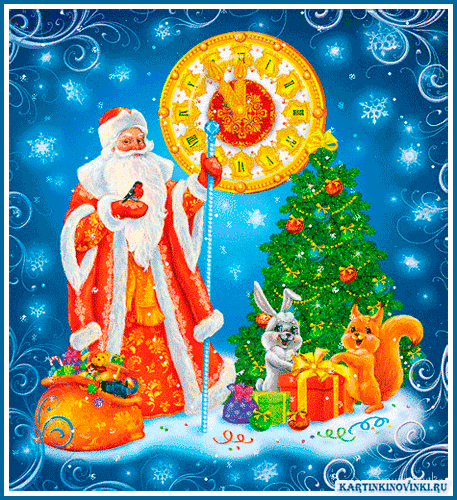 Елка наша – загляденье, 
Праздничный на ней наряд: 
И шары здесь и гирлянды, 
Бусы, дождь, огни горят.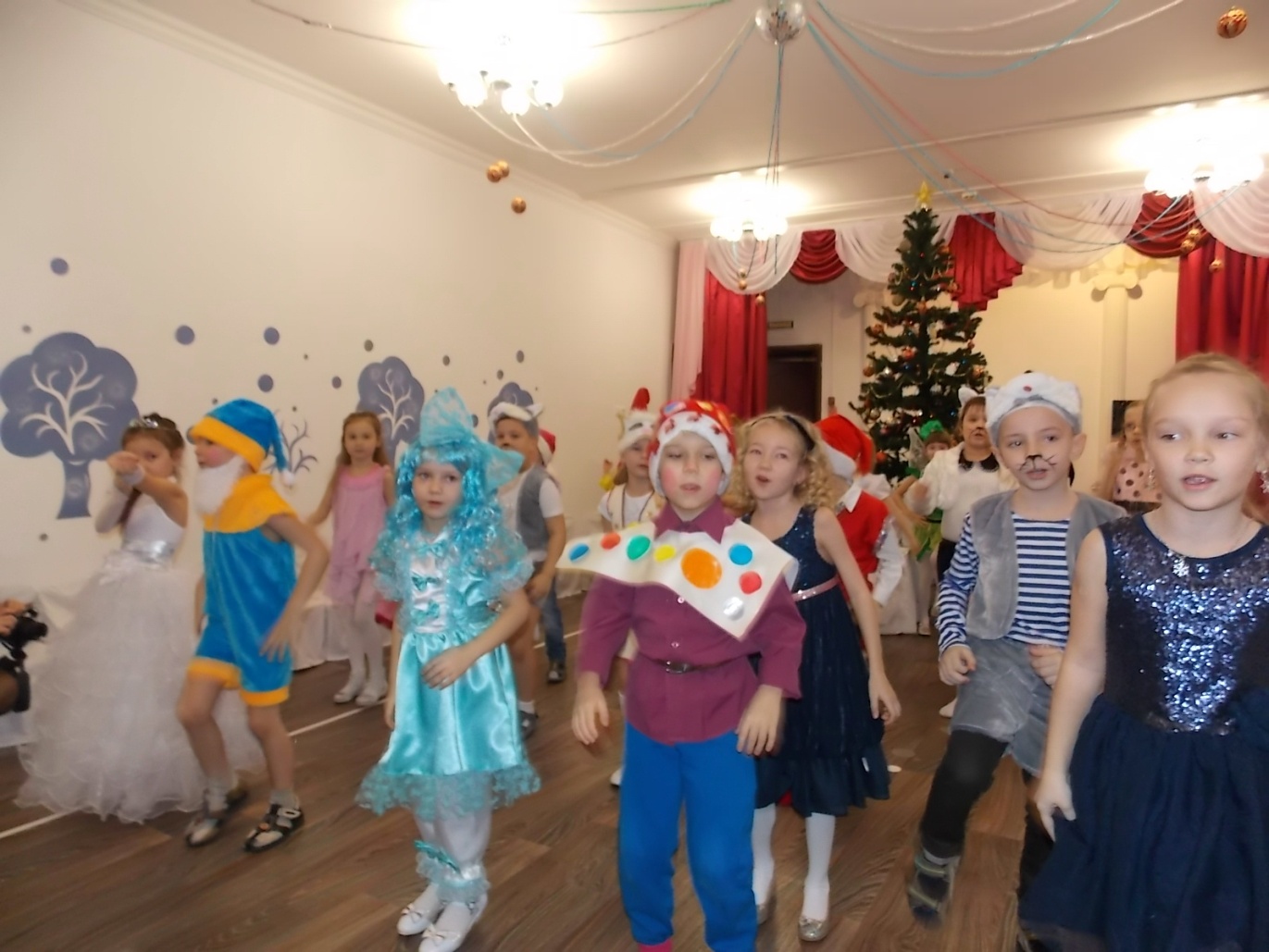 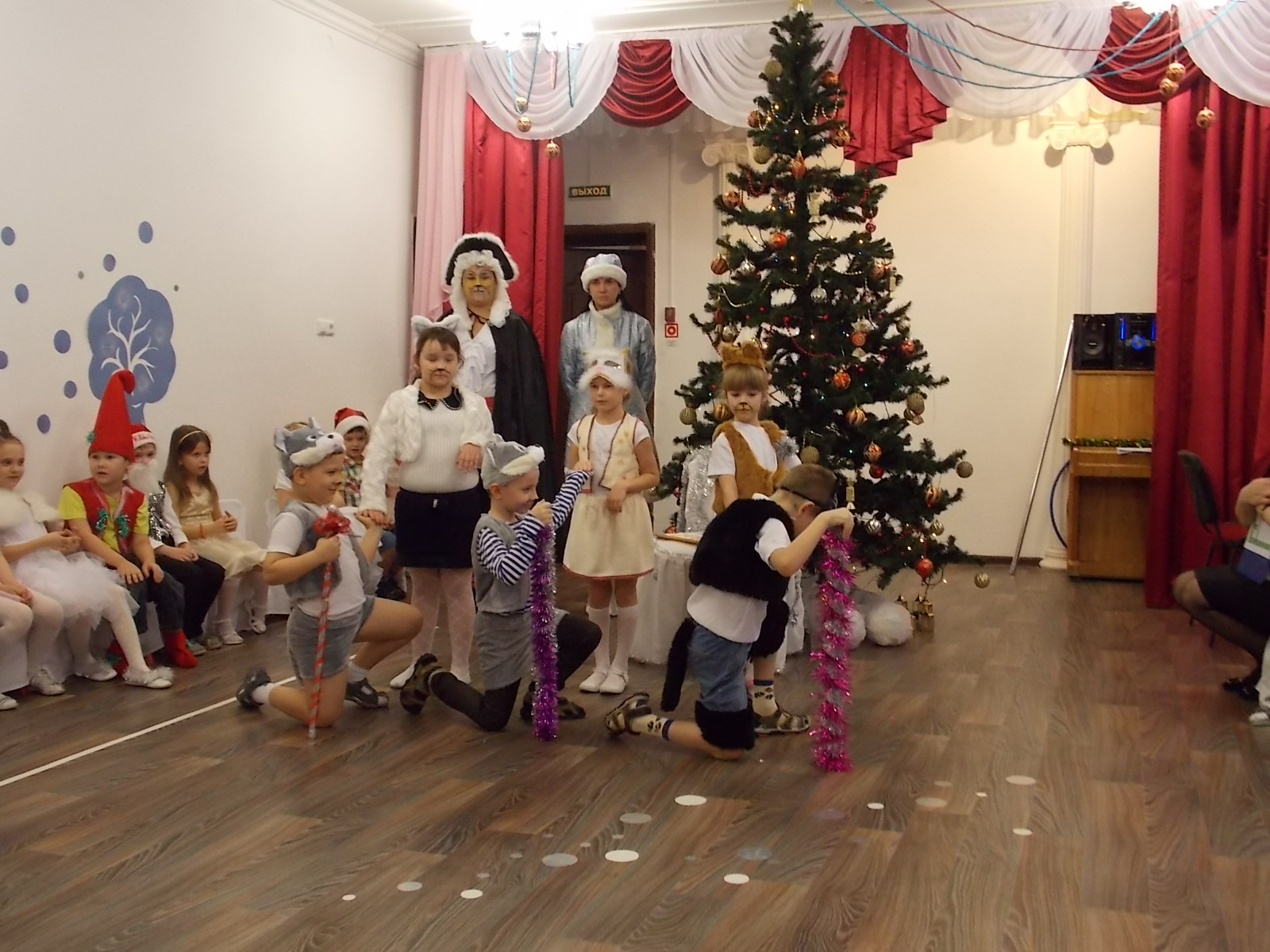 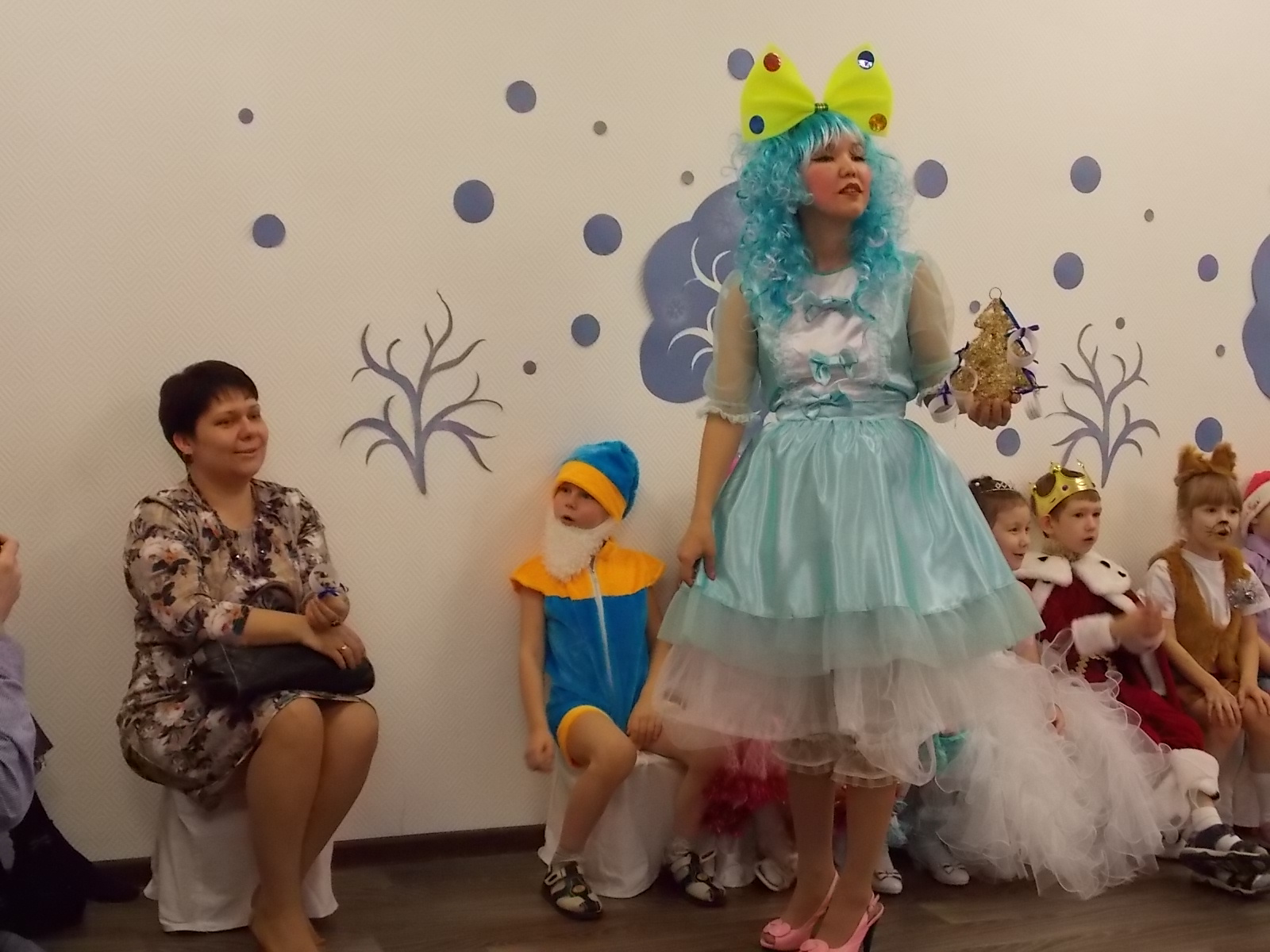 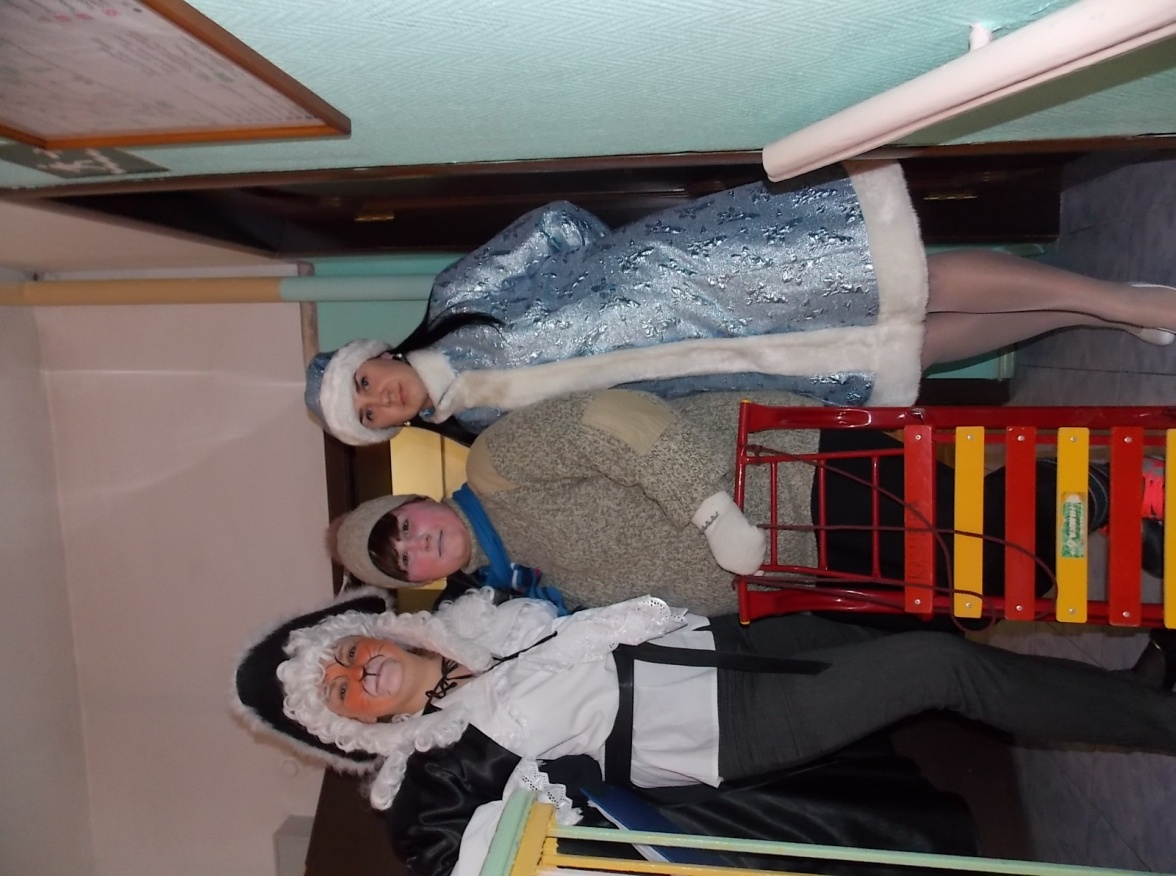 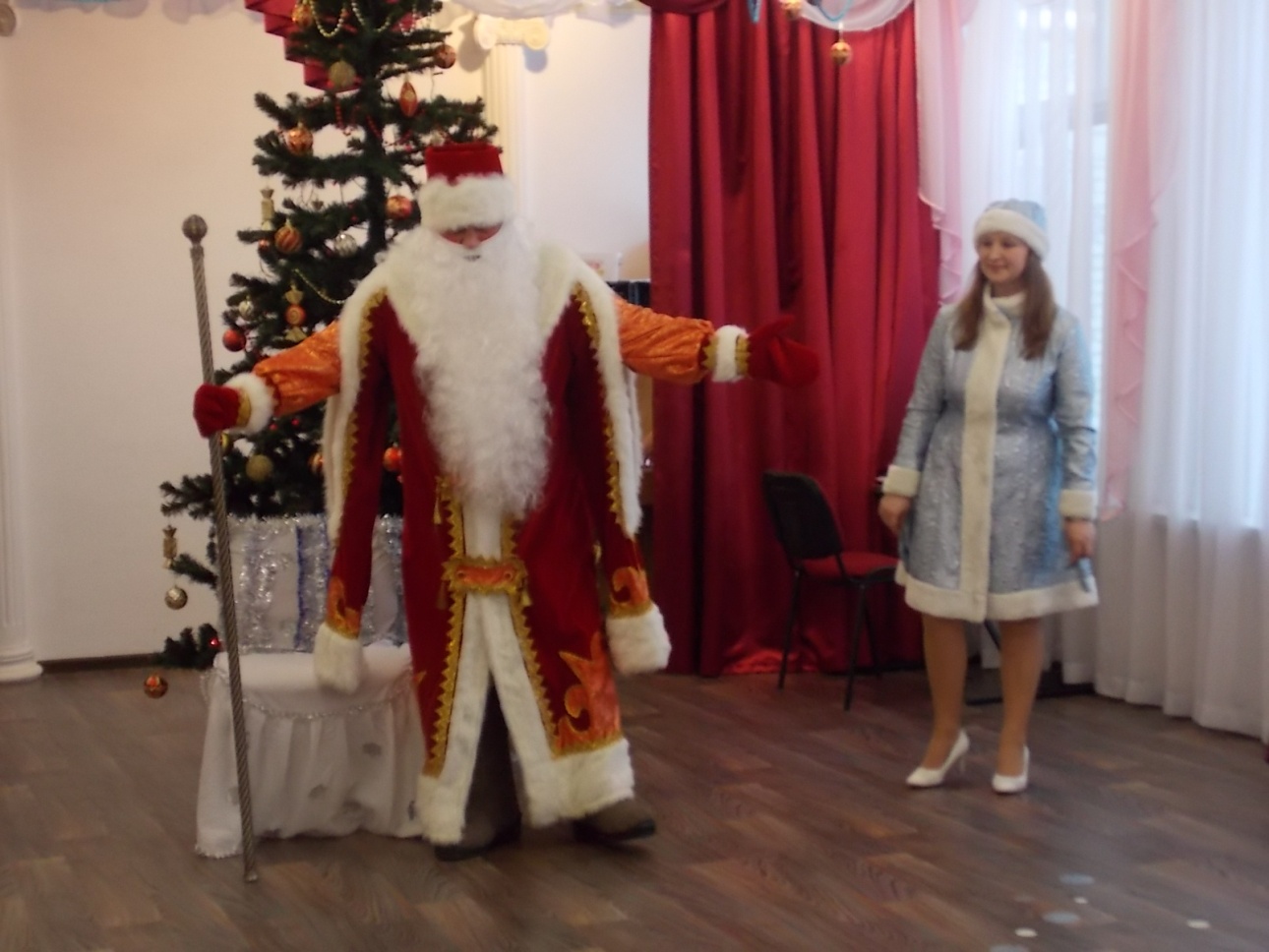 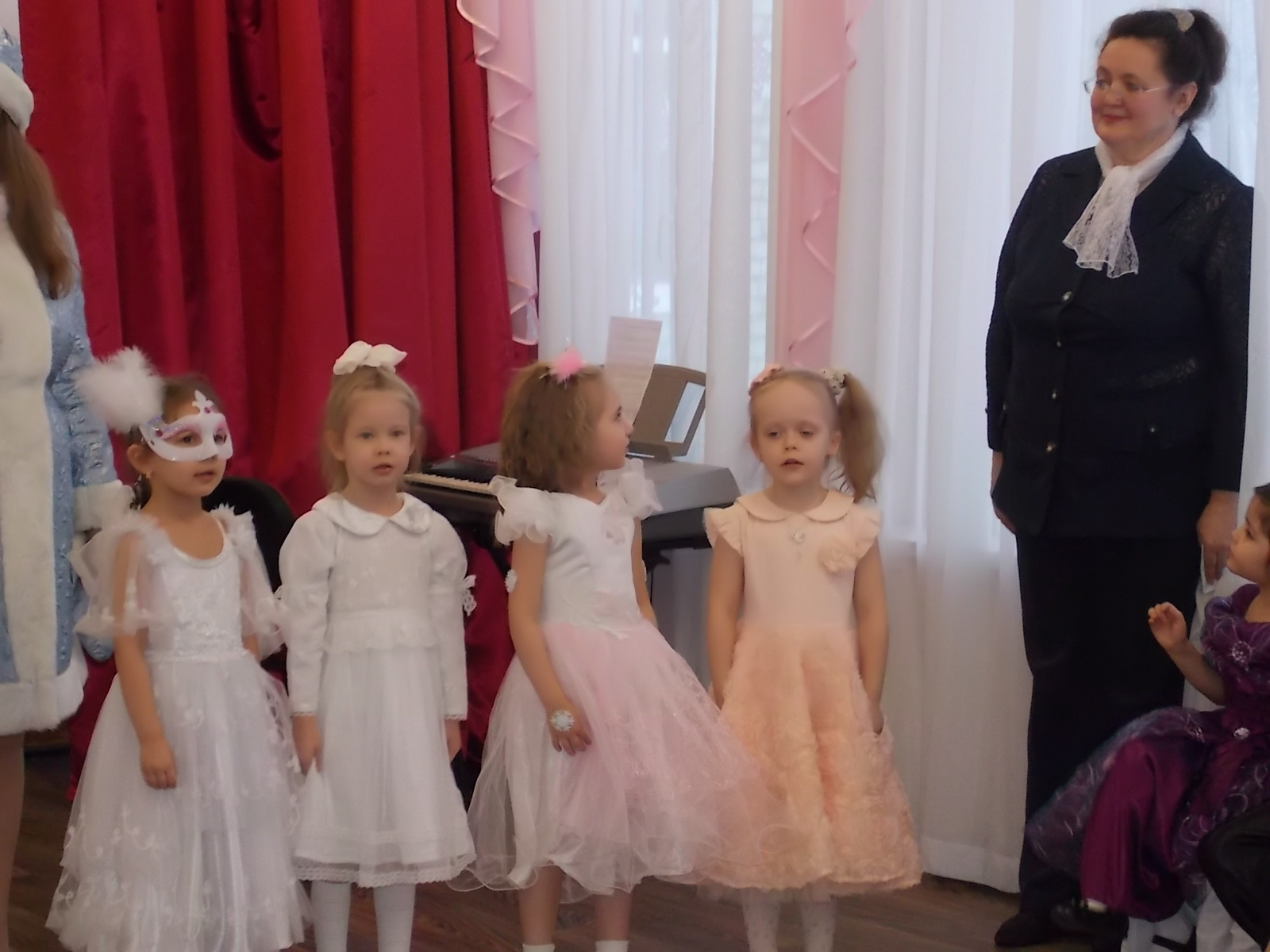 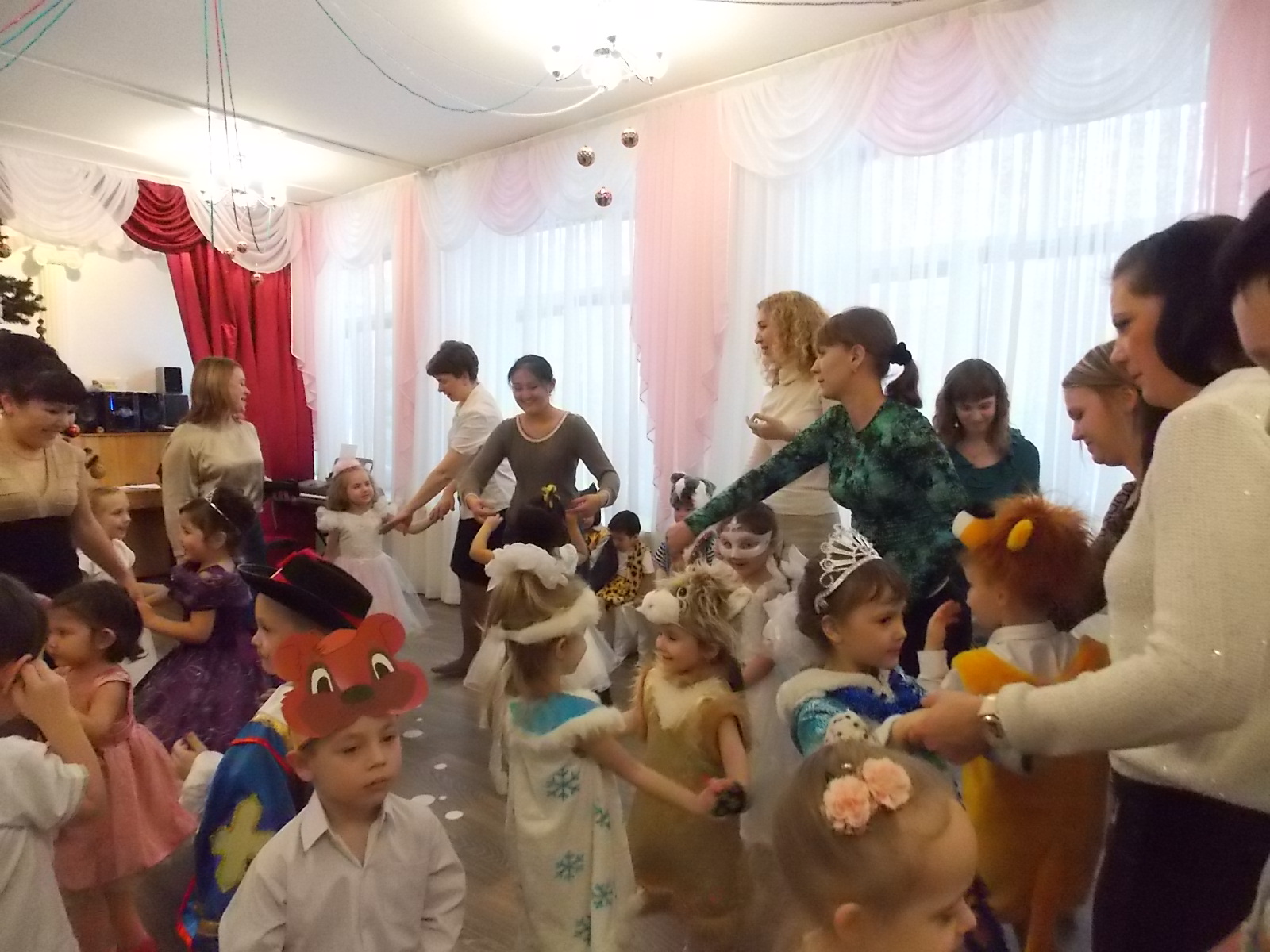 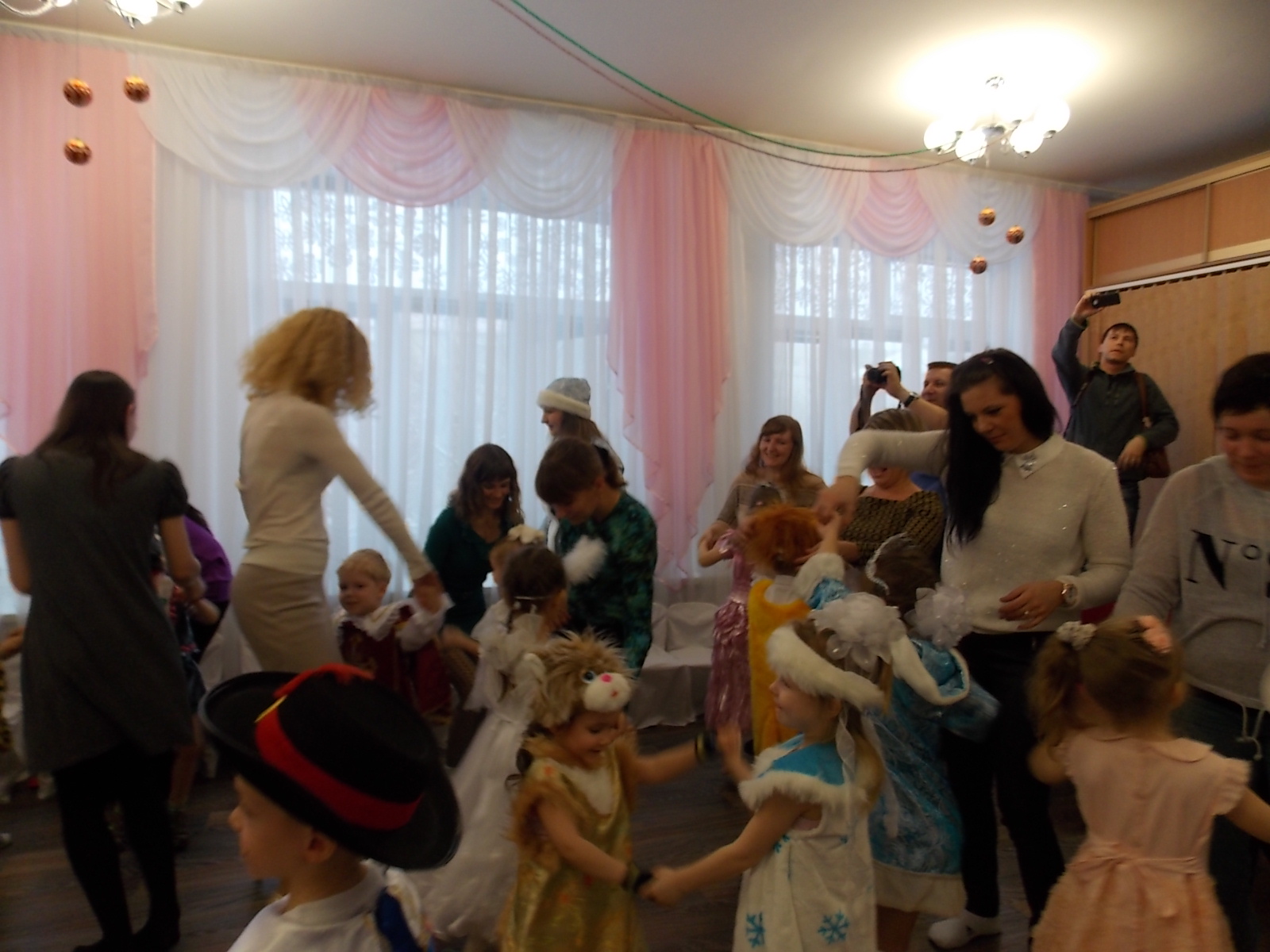 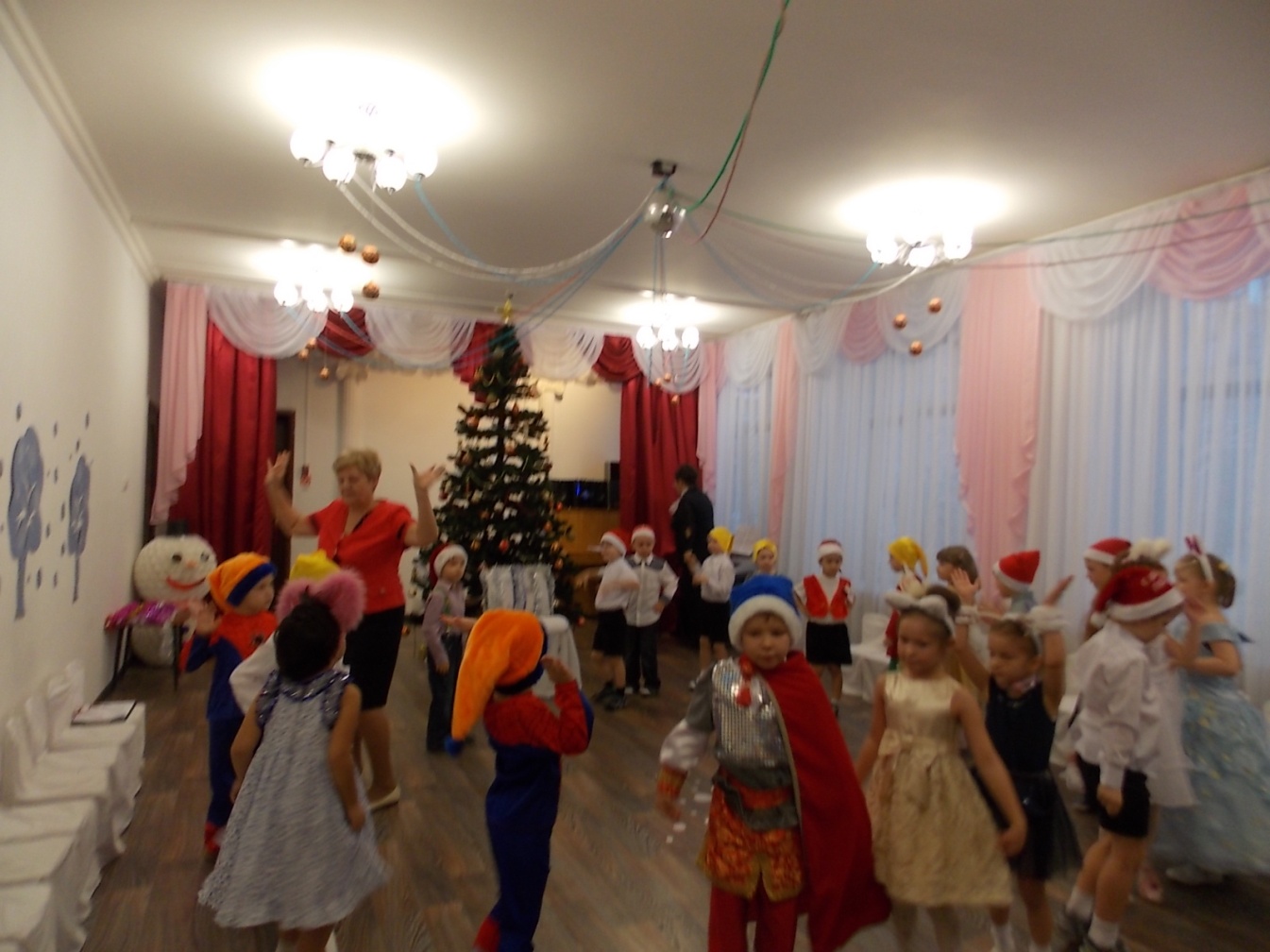 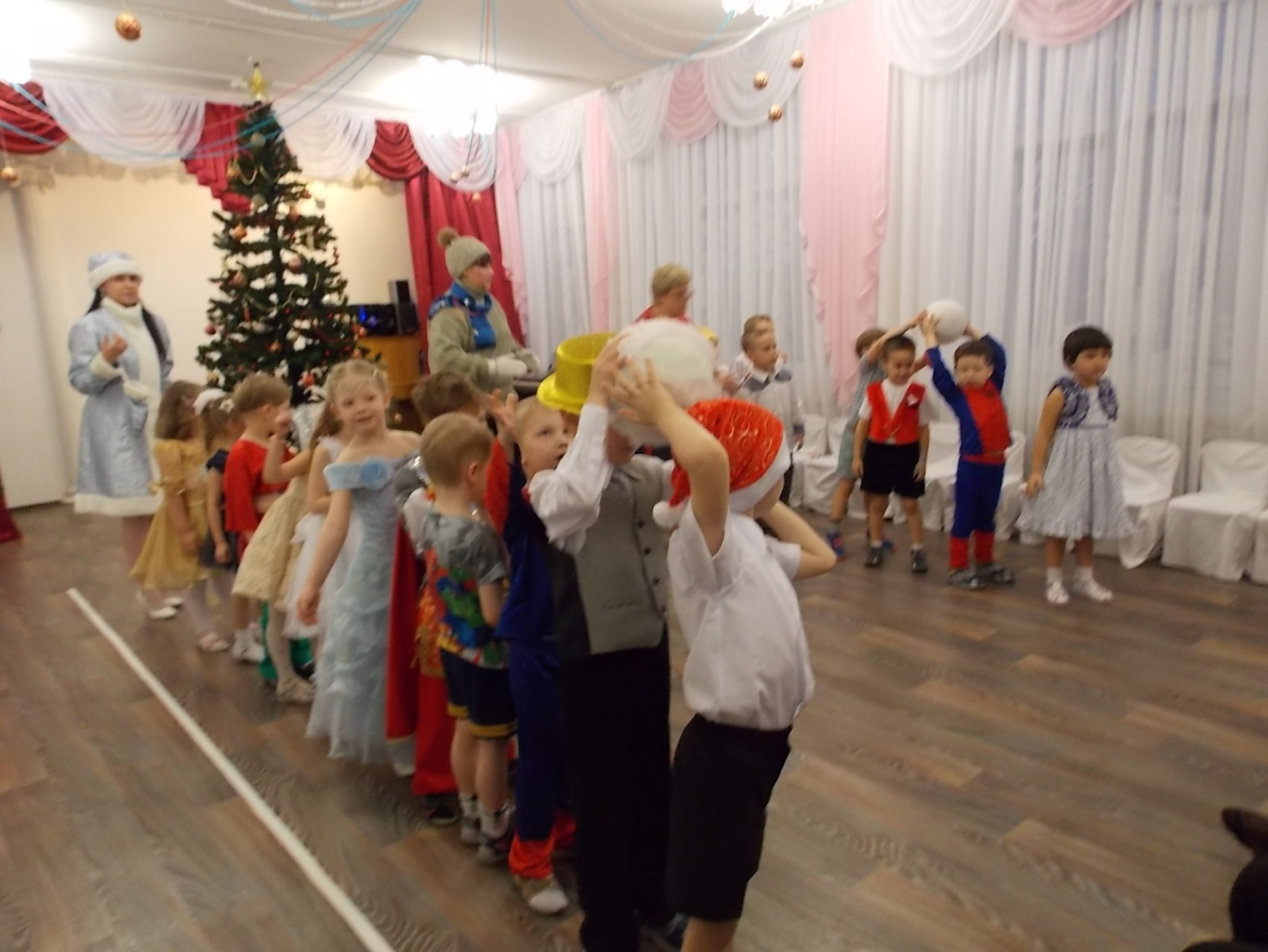 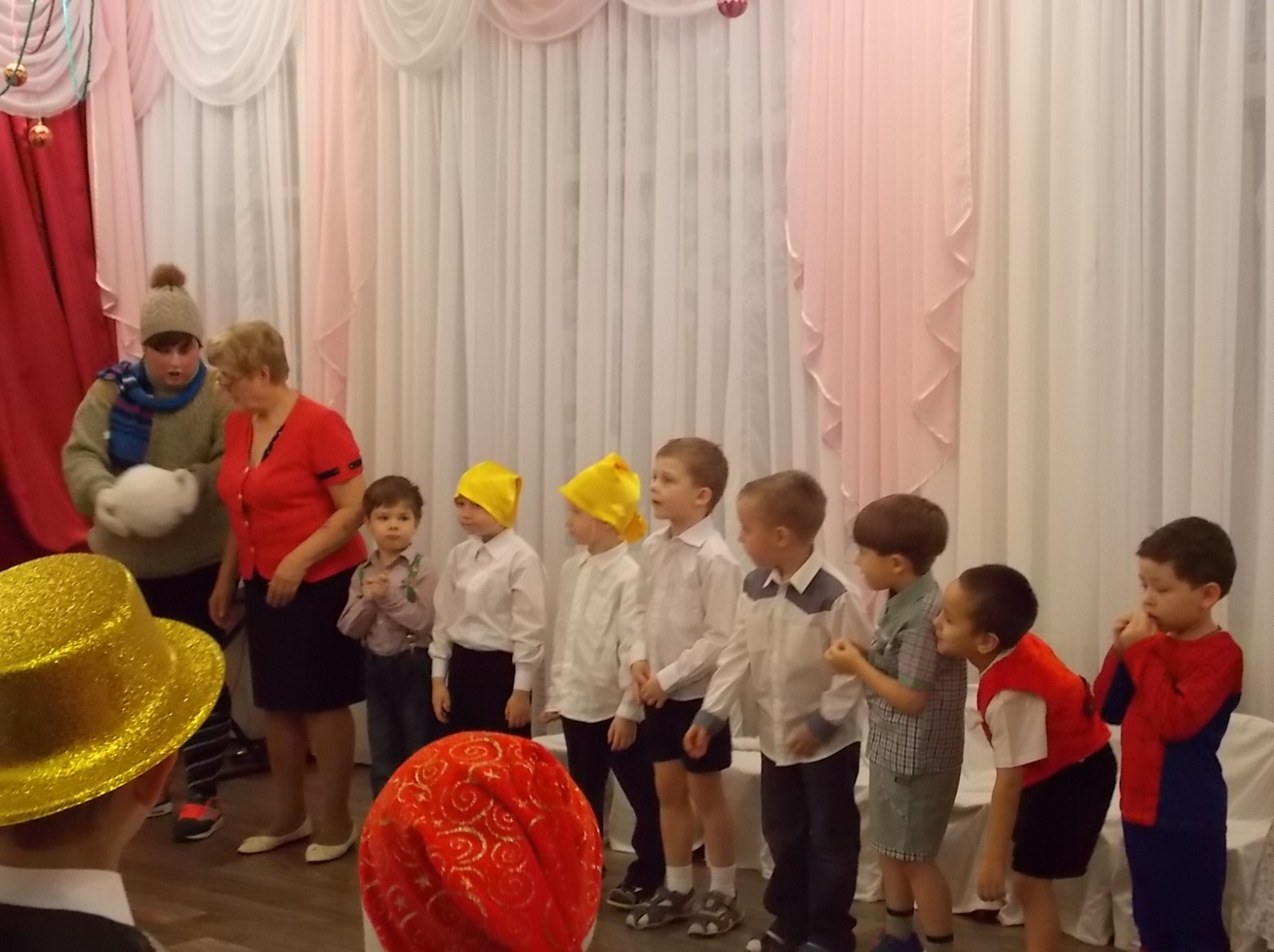 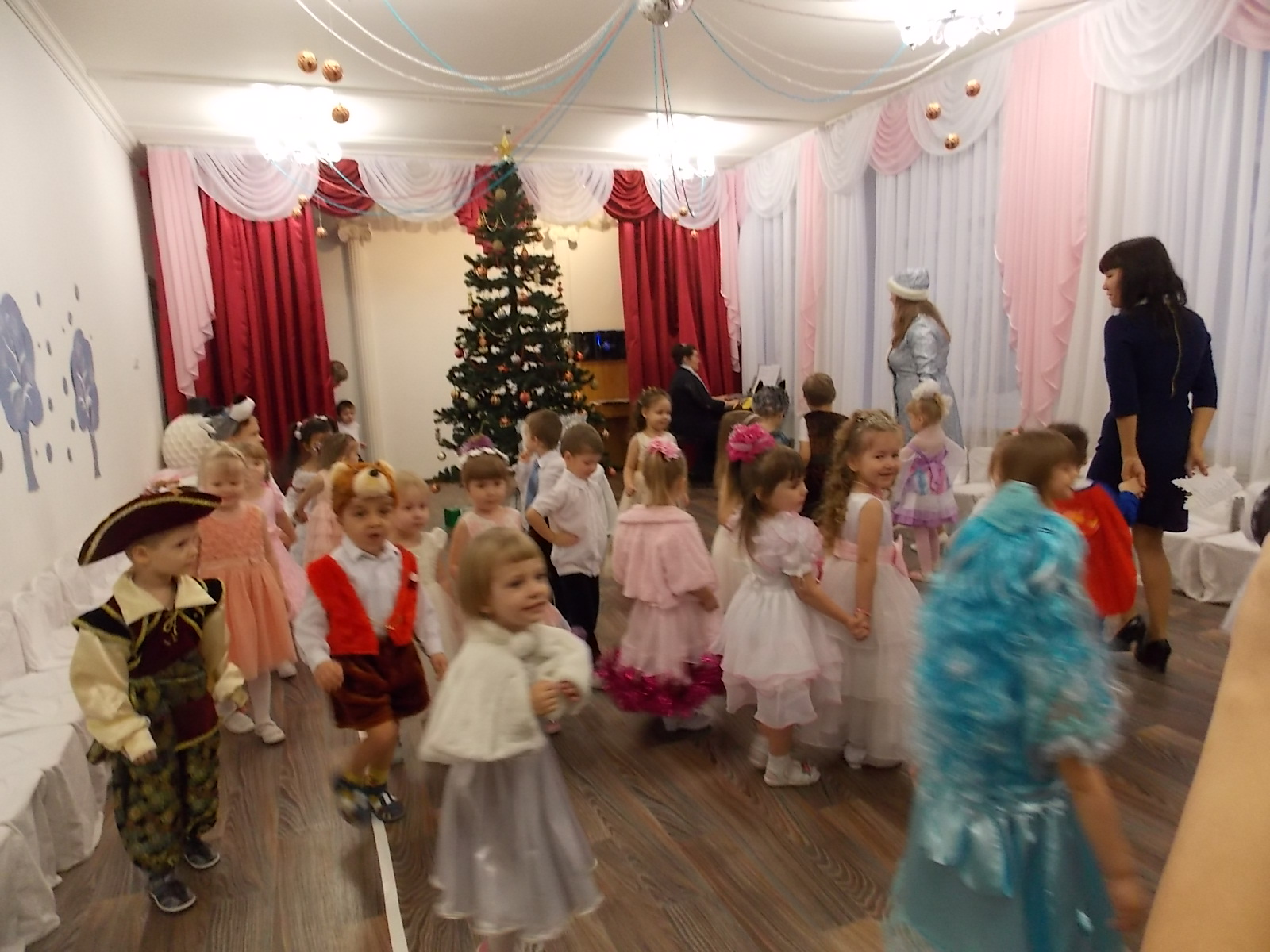 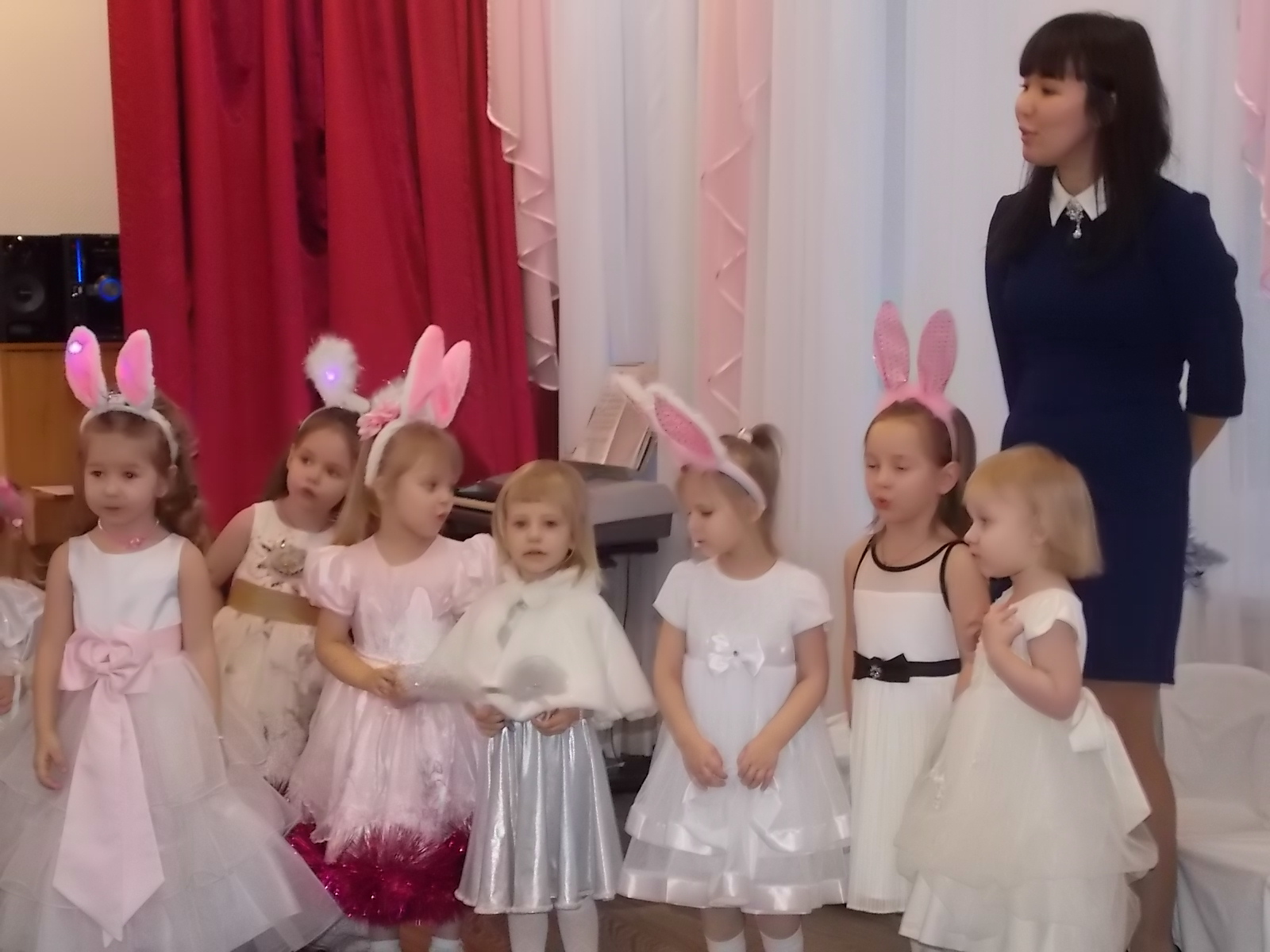 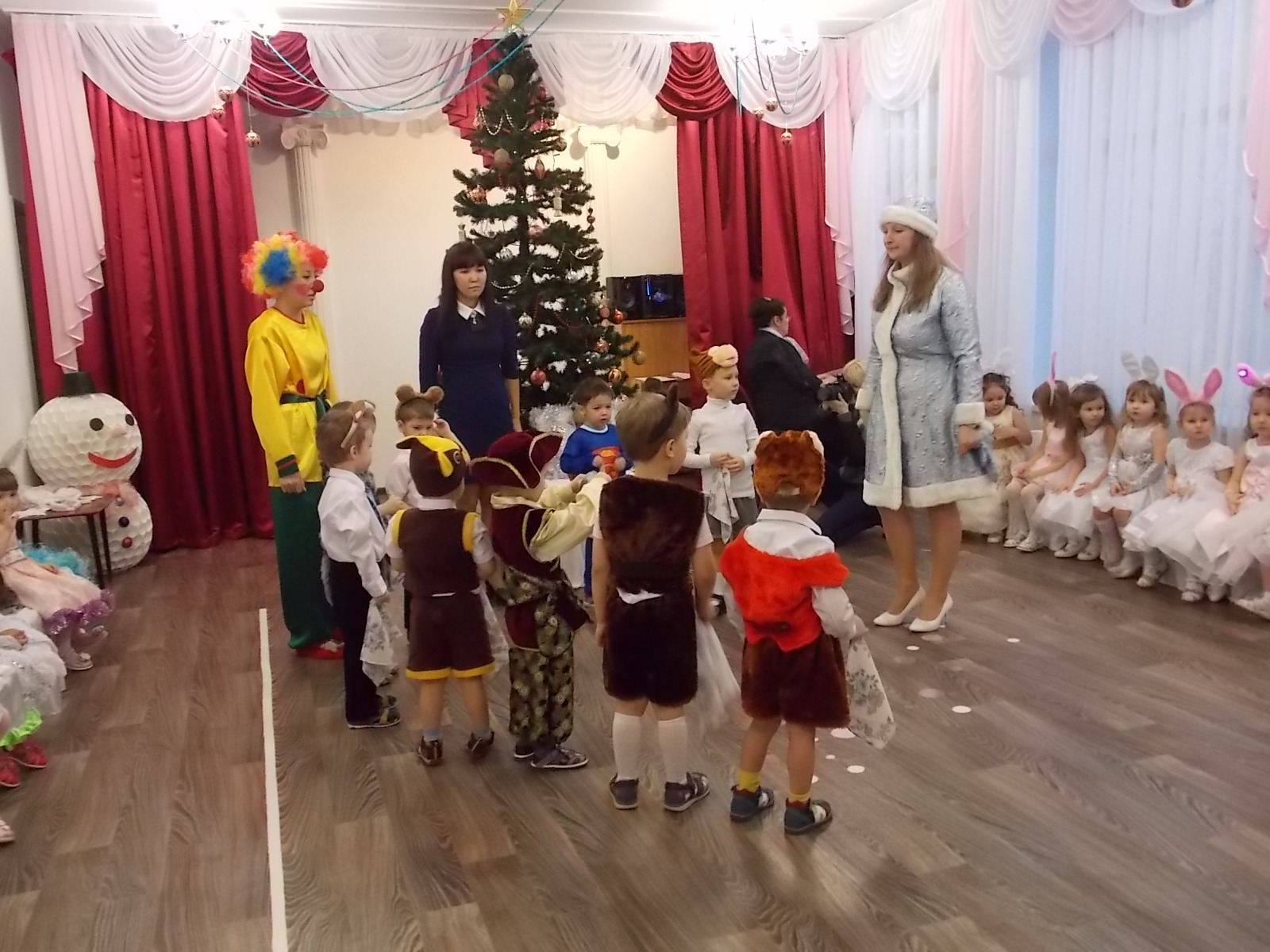 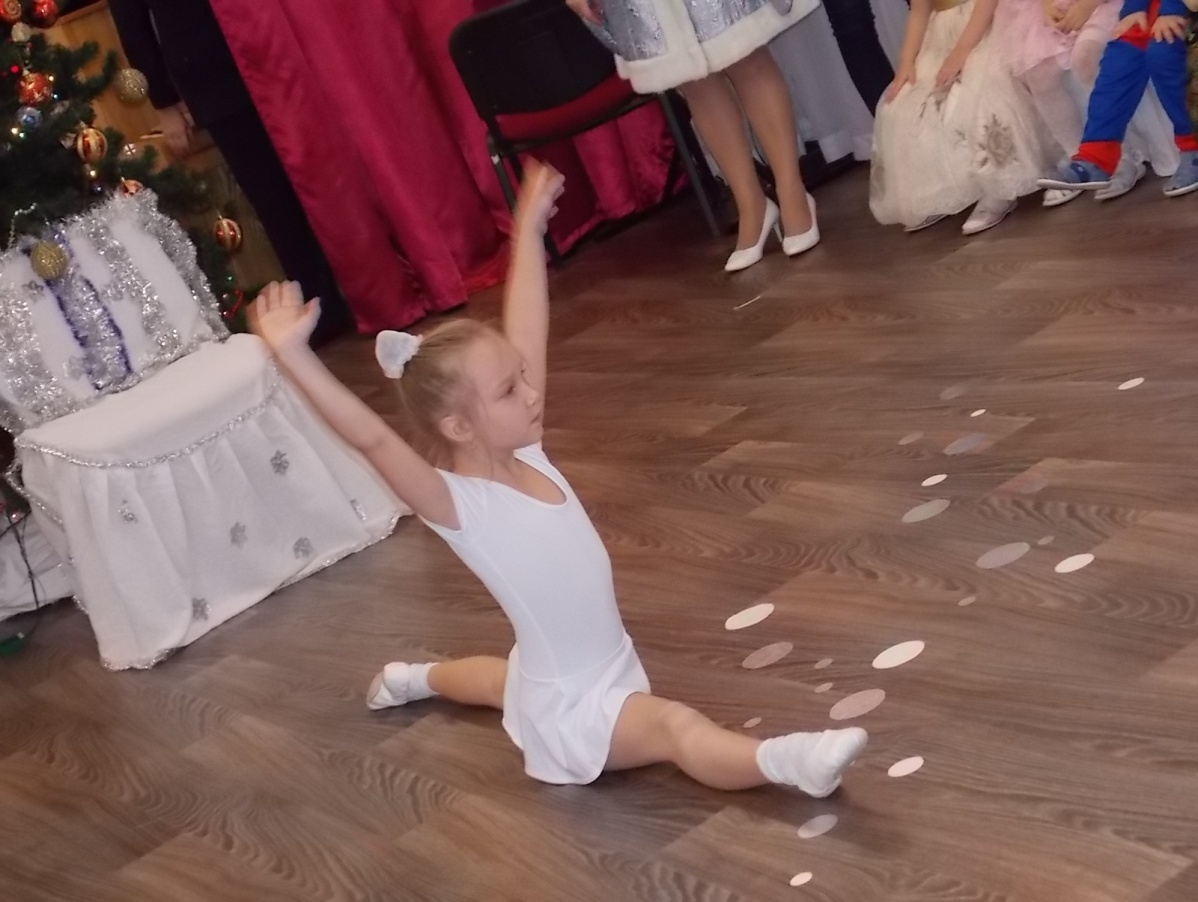 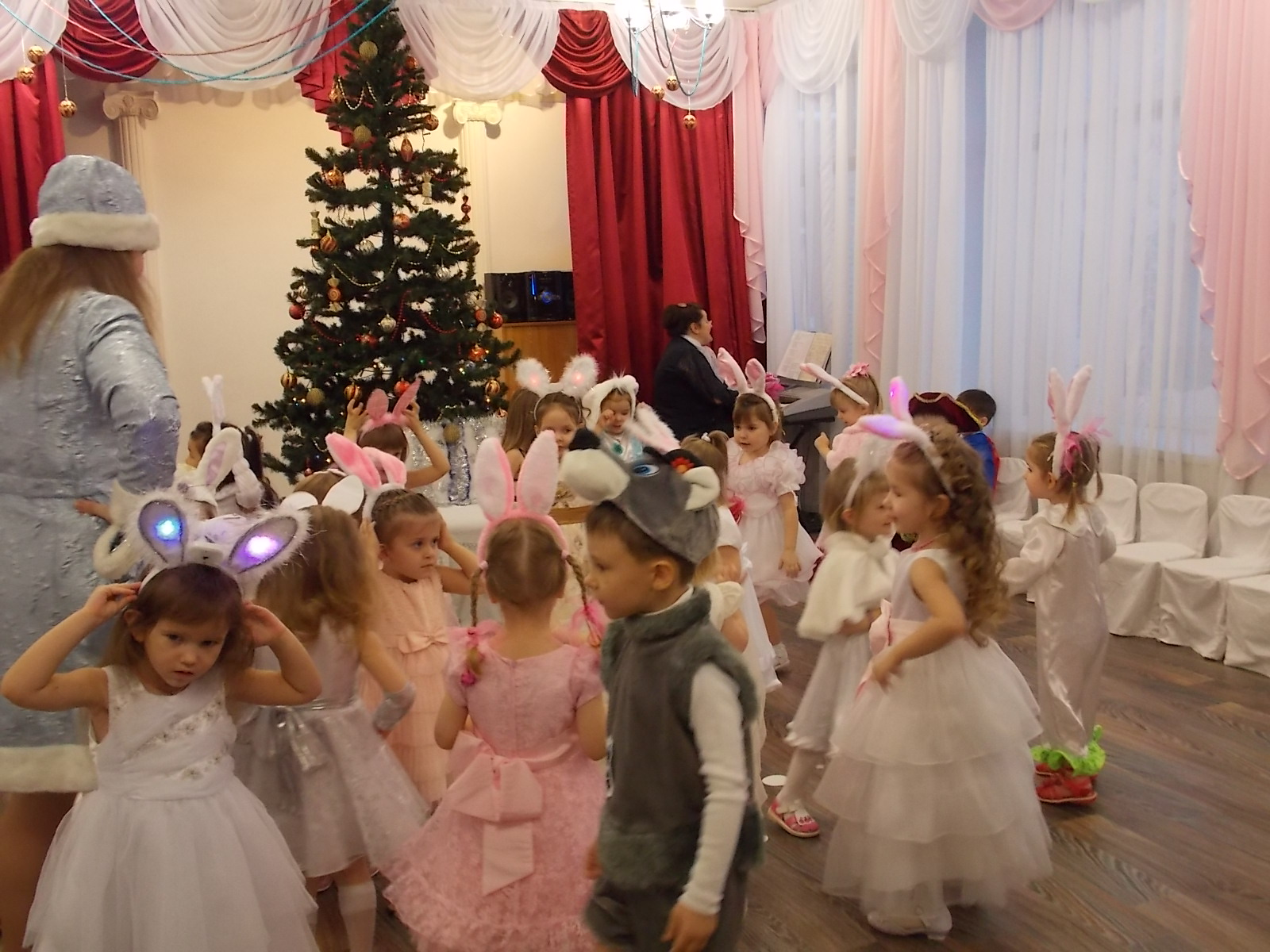 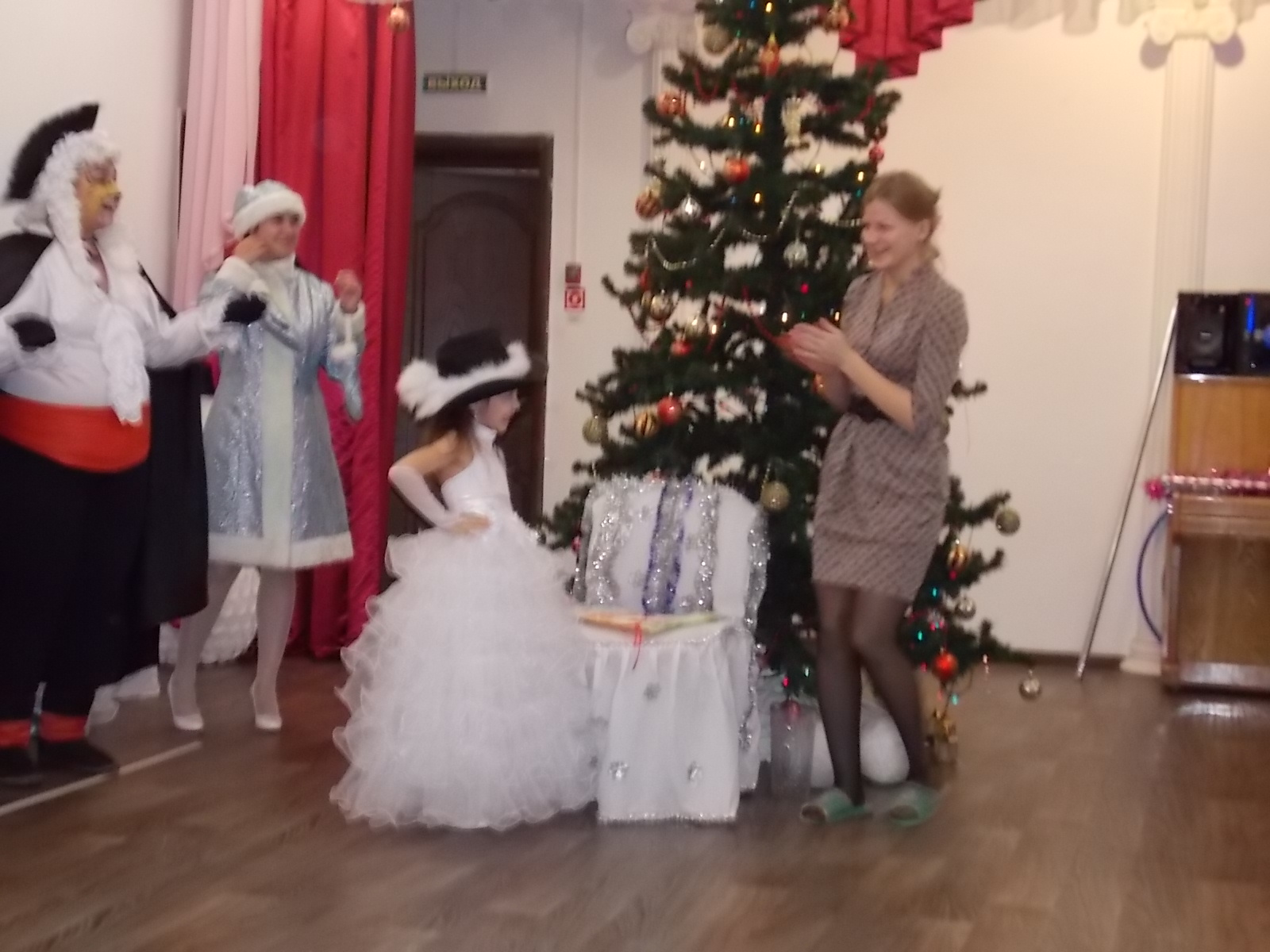 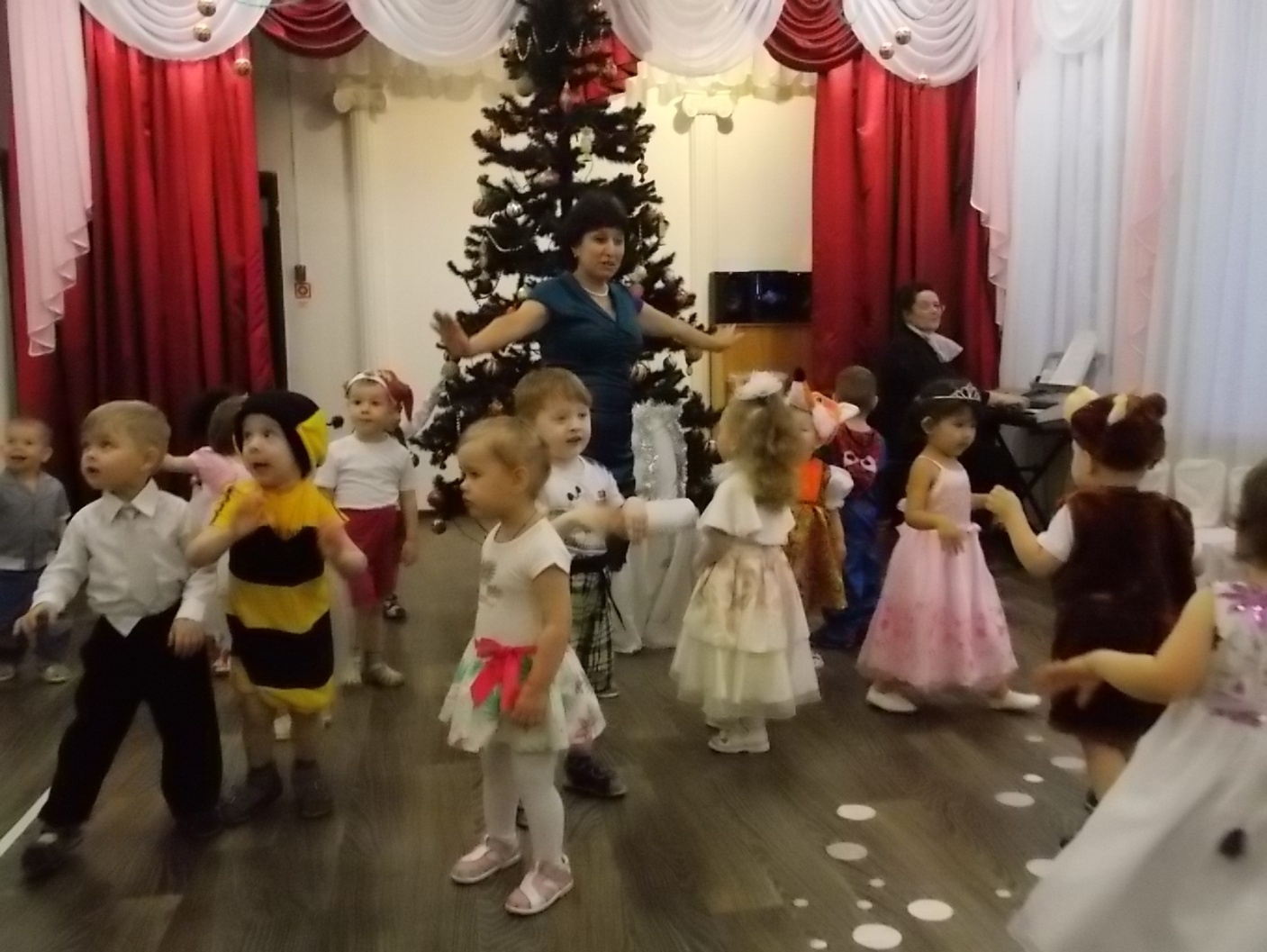 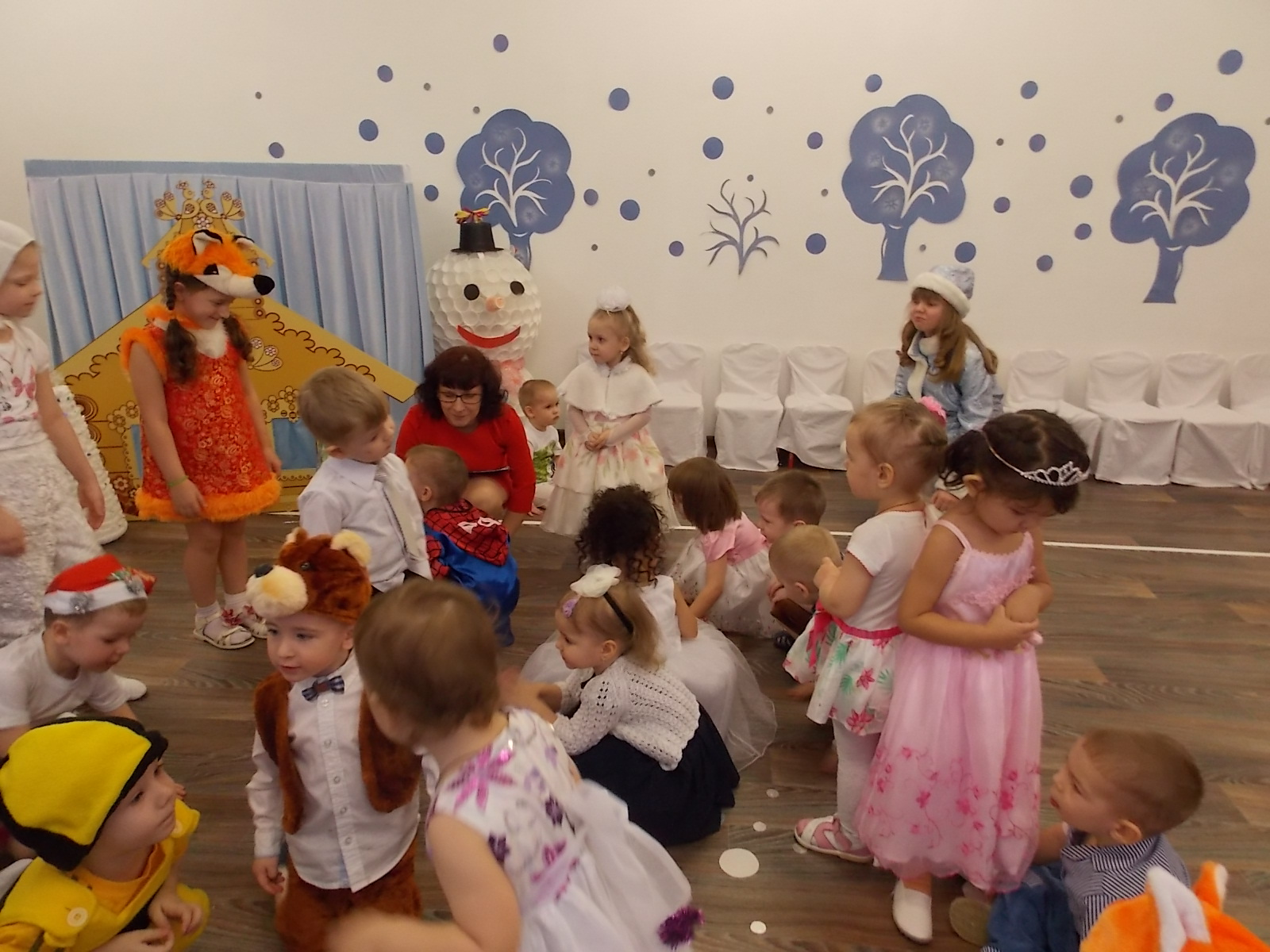 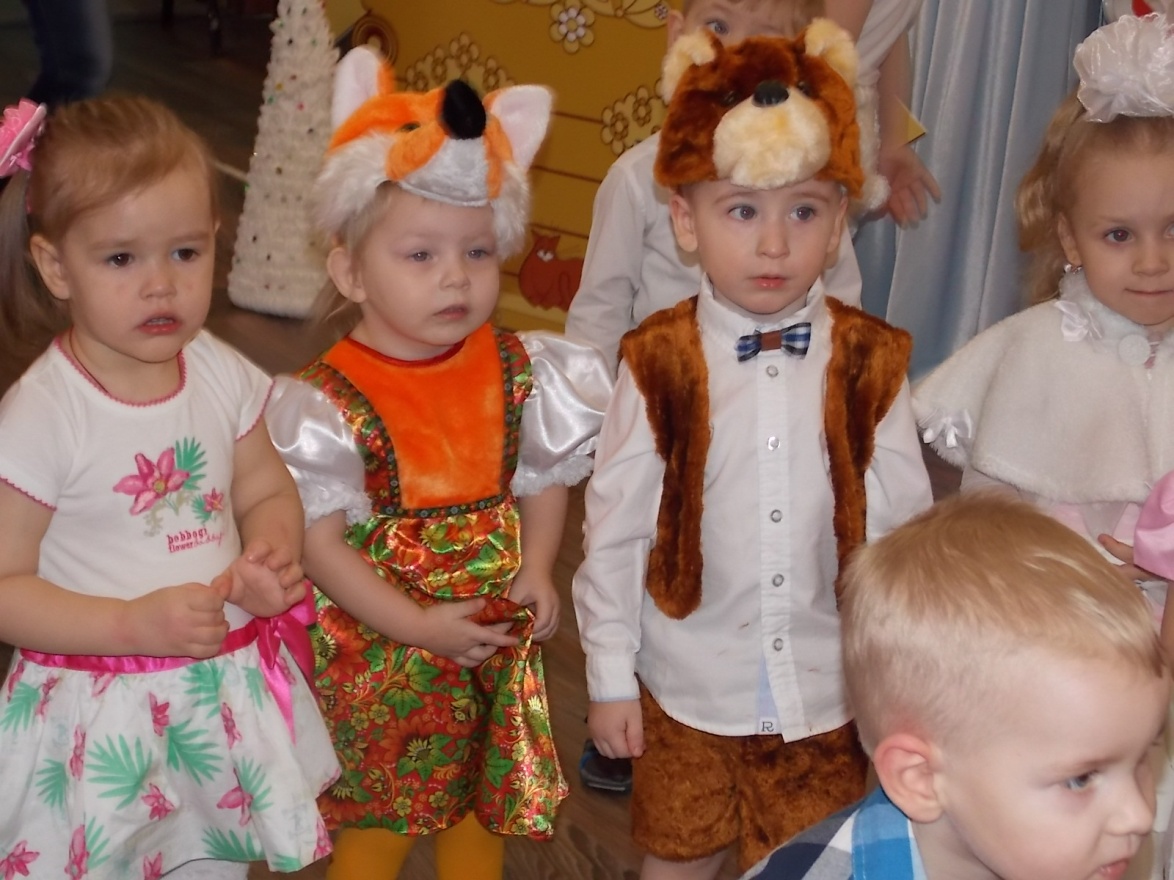 С НОВЫМ 2015ГОДОМ!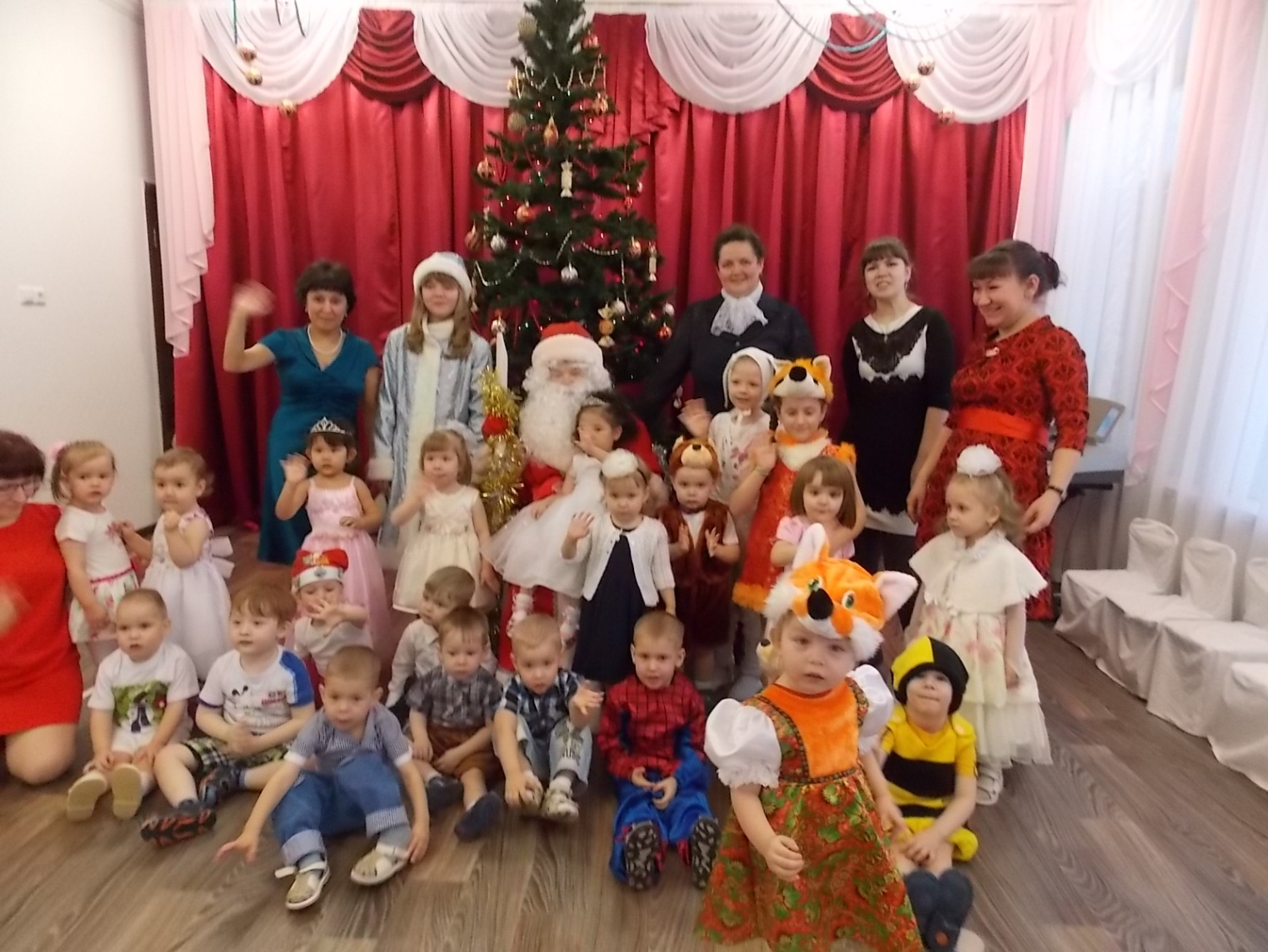 